Supplementary Figure 1. Average weekly bodyweight of GLY feeding study cats by diet  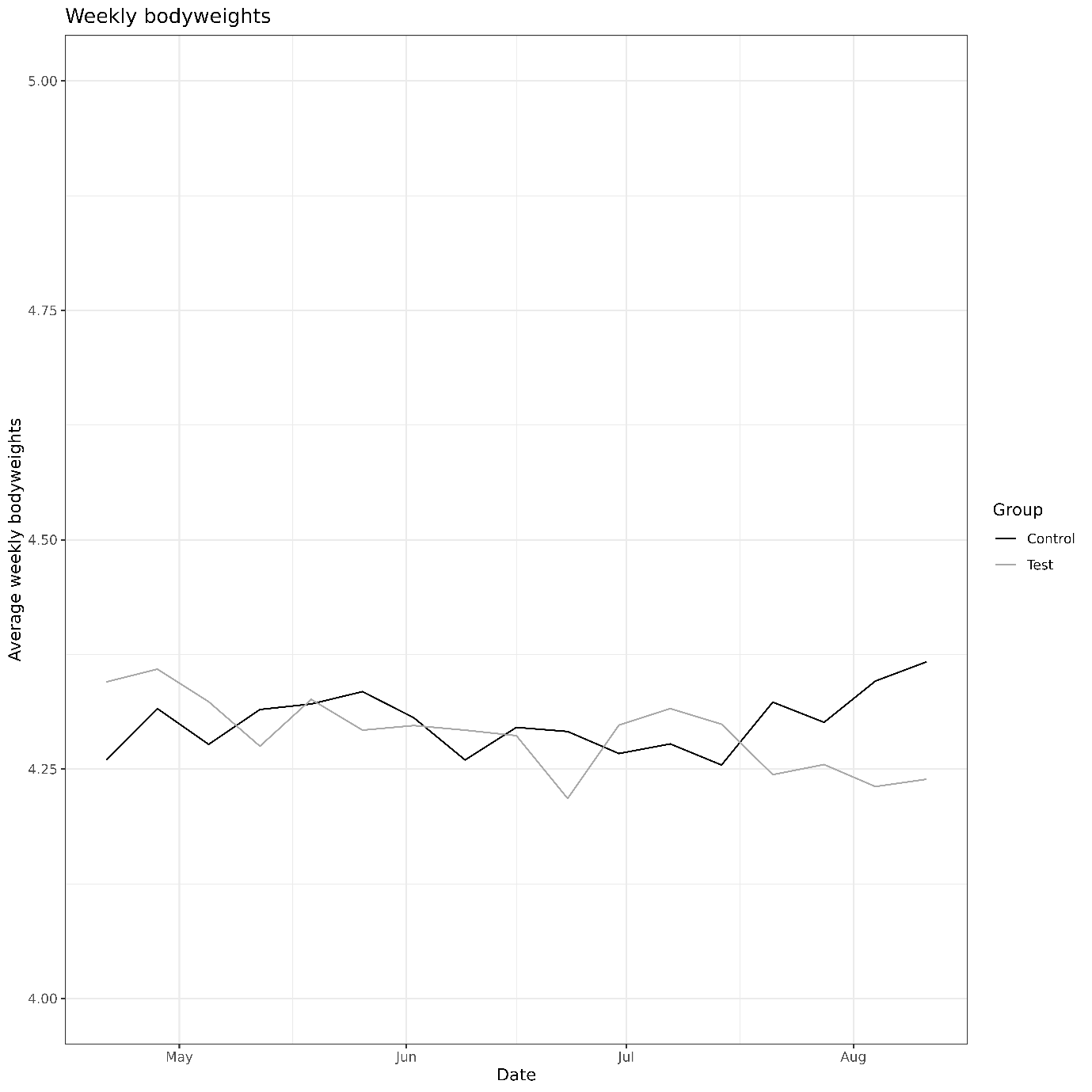 